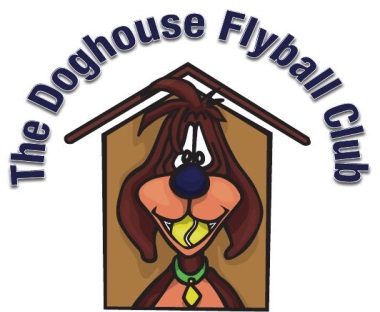 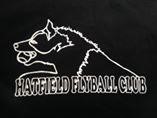 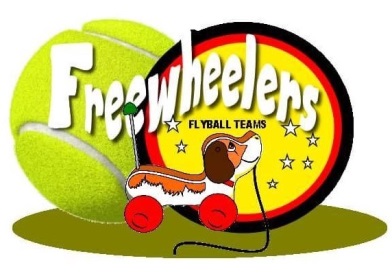 The Doghouse, Hatfield Hit’n’Run and FreeWheelersPresentThe BFA Summer Bank Holiday BelterA BFA Sanctioned Limited Open (108 teams) and Limited Multibreed (60 teams)25th, 26th & 27th August 2018Closing date 25th July 2018At Eggborough Sports & Social Club, Nr Goole, N.Yorks, DN14 0UZEntries to: Keith Marshall, 34 Wiggan Lane, Sheepridge, Huddersfield HD2 1ELOr by email to: thedoghouseflyballclub@yahoo.co.ukThe BFA Summer Bank Holiday BelterSanctioned Limited Open 25th & 26th August 2018Entry fee £40.00 per teamDeclared times must be submitted in writing (or email) at least 14 days before the tournament and must be at least half a second faster or slower than seed time (Rule 4.4).Team break out time is half a second faster than declared time (5.17(l)).All times, seed or declared, except Division 1, are subject to the Division break out rule.The BFA Summer Bank Holiday BelterSanctioned Limited Multibreed 27th August 2018Entry fee £40.00 per teamDeclared times must be submitted in writing (or email) at least 14 days before the tournament and must be at least half a second faster or slower than seed time (Rule 4.4).Team break out time is half a second faster than declared time (5.17(l)).All times, seed or declared, except Division 1, are subject to the Division break out rule.The BFA Summer Bank Holiday BelterCheques made payable to The Doghouse Flyball Club or by bank transfer to The Doghouse Flyball Club (Sort Code 30 94 43, Account No. 00133403)Entries may be sent by email or post.The BFA Summer Bank Holiday BelterShow rules and regulationsN.B Team Captains/ Managers are responsible for ensuring that all members of their teams and accompanying party are informed of the rules and regulations pertaining to this tournament.1. The event organiser reserves the right to refuse entries and admission to the event of a) any person not in good standing with the BFA or b) any person not complying with the request of the parking stewards or security personnel. 2. No person shall carry out punitive or harsh handling of a dog at the event.3. Bitches in season are not allowed near the show area. Mating of dogs at the event is not allowed.4. A dog must be withdrawn from the competition if it is:-     a) Suffering from any infectious or contagious disease.    b) A danger to the safety of any person or animal.    c) Likely to cause suffering to the dog if it continues to compete.5. It is the team captain’s responsibility to ensure that the team is available for its races.6. No person shall impugn the decision of the head judge or judges.7. The organiser(s) reserves the right to make any alterations deemed necessary in the event of unforeseen circumstances. 8. All dogs are entered in this event at their owners risk and, whilst every care will be taken, the event organiser cannot accept responsibility for damage, injury or loss however caused to dogs, persons or property whilst at the event.9 All owners/handlers must clear up after their dogs anywhere in the grounds. Anyone failing to do so will be asked to leave the venue.10 Each team captain must ensure that all rubbish is removed or put in the skip before leaving the site. 11. All dogs are to be kept on a lead when not actually racing. 12. No alcohol is to be consumed within or around the ring.12. If circumstances make it necessary to cancel the tournament, the organisers reserve the right to defray expenses incurred by deducting such expenses from the entry fees received.13. Current BFA Rules and Policies will apply throughout the Tournament.14. All teams entering are expected to assist with ring party duties as requested by the tournament organiser.15. Team Captains/ Managers are responsible for ensuring that all members of their teams refrain from accessing any part of the golf course, at all times.Team NameTeam NameTeam NameTeam Number111222333444555Team CaptainAddressAddressAddressTelephoneTelephoneEmailEmailTeam NameTeam NameTeam NameTeam Number111222333444555Team CaptainAddressAddressAddressTelephoneTelephoneEmailEmailEntry Summary Form                    Team Name - _________________TotalNumber of  Open Teams entered  ________ at  £40 per team   £Number of  Multibreed Teams entered  ________ at  £40 per team   £Total no of sleeping units (caravans/tents) @£8 per night Friday  Saturday Sunday£TotalJudging – Please indicate any Head Judges, Qualified or Provisional Judges and Measuring Officials available: